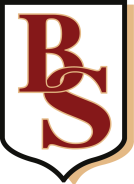 Centre Assessed Mark Review Request FormI would like to request a review of my centre assessed mark for the above piece of work and acknowledge:I have seen a copy of my work.I have read and understood the assessment materials which indicate how my mark was awarded. I have discussed my decision with my teacher and/or head of department.I understand that my marks may go down as a result of the review.I give my consent for my work to be reviewed by an appropriate teacher (not necessarily from my school).I understand that my mark will still be subject to moderation from the examining body following the review.I am paying a non-refundable £30 administration fee for the review along with this request.I have stated the grounds for my request below.Signed (Candidate):							Date:Signed (Parent/Carer):							Date:FOR CENTRE USE ONLYDate received: Name:Name:Form:Candidate Number:Centre Number:Qualification: GCSE/A Level/Project(delete as applicable)Subject:Subject Code:Component Name:Component Code:I believe that there has been an error in the application of the mark scheme or failings in the standardisation process with regards to my work, because…